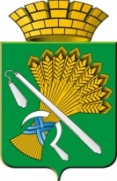 АДМИНИСТРАЦИЯ КАМЫШЛОВСКОГО ГОРОДСКОГО ОКРУГАП О С Т А Н О В Л Е Н И Еот 30.01.2019  N 43Об утверждении перечней объектов, находящихся в собственности Камышловского городского округа, в отношении которых планируется заключение концессионных соглашенийВ соответствии с федеральными законами от 06.10.2003  № 131-ФЗ «Об общих принципах организации местного самоуправления в Российской Федерации», от 21.07.2005 № 115-ФЗ «О концессионных соглашениях», от 26.07.2006 № 135-ФЗ «О защите конкуренции», решения Думы   Камышловского городского округа от 21.01.2010 № 443 «Об утверждении Положения о порядке заключения концессионного соглашения в отношении объектов муниципального имущества, находящегося в собственности  Камышловского городского округа», руководствуясь Уставом Камышловского городского округа, администрация Камышловского городского округаПОСТАНОВЛЯЕТ:1.   Утвердить перечни объектов, находящихся в собственности Камышловского городского округа, в отношении которых планируется заключение концессионных соглашений: Перечень объектов водоснабжения, находящихся в собственностиКамышловского городского округа, в отношении которых планируется заключение концессионного соглашения (Приложение №1);Перечень объектов водоотведения, находящихся в собственностиКамышловского городского округа, в отношении которых планируется заключение концессионного соглашения (Приложение №2);Перечень дорог, находящихся в собственности Камышловского городского округа, в отношении которых планируется заключение концессионного соглашения (Приложение №3).2.  	Настоящее постановление разместить на официальном сайте Российской Федерации в информационно-телекоммуникационной сети Интернет для размещения информации о проведении торгов, определенном Правительством Российской Федерации, а также на официальном сайте Камышловского городского округа.3.      	Признать утратившим силу Постановление главы Камышловского городского округа от 25.01.2018 года №89 «Об утверждении перечней объектов, находящихся в собственности Камышловского городского округа, в отношении которых планируется заключение концессионных соглашений».4.     Контроль за выполнением настоящего постановления возложить на  первого заместителя главы администрации Камышловского  городского округа Бессонова Е.А.ГлаваКамышловского городского округа                                               А.В. Половников